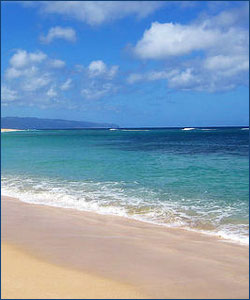 Till större delen har Sri Lanka ett tropiskt klimat med en medeltemperatur på 27°C, men på de högre höjderna kan det vara relativt svalt med en medeltemperatur som, på en höjd av nästan 2000 meter, sträcker sig ner till 14°C. Dagarna är i regel varma och soliga, något som är vanligt även under monsunen. Om man ser till klimatet så har Sri Lanka ingen lågsäsong. Monsunregnen förekommer i december och januari, i de norra och östra regionerna .Långa sträckor av orörda sandstränder är öns huvudattraktion. Under Europas vintermånader (november till april) är det badsäsong i Sri Lankas västkust, medan östkusten är perfekt att besöka under sommarmånaderna (maj till oktober).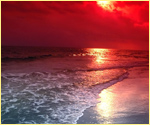 Staden Negombo är känd för sina sandstränder och sin fiskeindustri. Kallas även Lilla Rom för sina vackra katolska kyrkor som bygdes av portugiserna. Denna intressanta stad ligger på ett bekvämt avstånd från flygplatsen.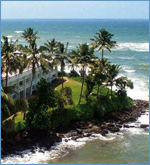 Mount Lavinias strand hör ända sedan  kolonialtiden till en av de mest välkända på Sri Lankas västkust. Den ligger vid sidan av en vindsvept udde som skjuter ut i indiska oceanens vatten. Sanden är mycket mjuk och vågorna lugna. The Govenor’s House byggdes 1805 av Sir Thomas Maitland och utgör nu en del av det berömda Mount Lavinia Hotel.Sri Lankas högländer reser sig 2500 meter över havet och kan skryta med en häpnadsväckande skönhet. Branta bergstoppar, dimhöljda plantager, vindpinade platåer och sprudlande vattenfall skapar ett paradis för ekoturister och naturälskare.    Sri Lanka   StränderBerömda stränder på västkustenNegombo :Mount Lavinia :
Beruwela markerar början av den 130 km långa stranden där utvecklingen av hotell och resorts den senaste tiden har fortskridit med stormsteg.
Bentota Resort Complex ligger på ett förstklassig läge på stranden, där hav och floder möts, endast 65 km från Colombo.
98 km söder om Colombo ligger Hikkaduwa, platsen där man upptäcker undervattnets glädjeämnen. Här finns det berömda Coral Gardens, där man kan hyra båtar med glasbotten tillsammans med andra tillbehör, såsom simfötter och –glasögon. Området har en avslappnad känsla och är mycket populär bland det yngre klientelet. Vänligen köp inte, eller uppmuntra, försäljningen av koraller.
Staden Galle är känd för det gamla holländska fortet som har blivit klassat som ett världsarv av UNESCO och största omsorg läggs på att bevara den pittoreska staden i dess ursprungliga skick. Fortet är en levande stad som genomkorsas av stenlagda gator kantade av gamla byggnader i holländsk stil,  moskéer, kyrkor och intressanta affärer och kaféer. Weligama ligger i en bildskön bukt vid den holm där en fransk greve byggde sitt drömhus. Här kan ni se de berömda styltfiskarna.
Berömd för sina naturliga fontäner bland havsklipporna vid högvatten.
En av östkustens populäraste stränder för surfing, där man får uppleva oerhört vackra soluppgångar.   
Ytterligare en östkustsstrand, känd för dess blåa hav och långa sandstränder med utmärkta badplatser.   Högländer
Sri Lankas höglandshuvudstad, de singalesiska kungarnas fäste, är landets vackraste stad och den mest besökta platsen i landet. Stadens höjdpunkt är utan tvekan Dalada Maligawa, där Buddhas heliga tandrelik finns bevarad i ett skrin. Årets höjdpunkt är Esala Perahera, när en kopia av skrinet under tio dagars festligheter bärs i en procession med dansare i exotiska kostymer, trumslagare och ett åttiotal elefanter. Peradenya botaniska trädgård kan skryta med en häpnadsväckande variation av träd, växter och blommor och Udawattekele Sanctuary erbjuder en intressant vandring för naturälskare. Kandy är en spännande plats för shopping av souvenirer i trä, koppar, silver, brons, ebenholts, mässing, lackarbete, batik och smycken och även mycket känd för sitt ädelstensmuseum.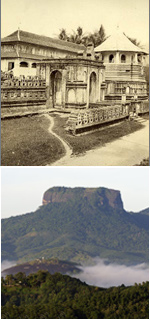 
I denna vackra stad lyckades de brittiska kolonisatörerna skapa en engelsk landsbygd med hus som är inspirerade av den georgianska stilen och Queen Anne. En välskött gräsmatta med häckar, den välkända golfbanan och vackra parker ger platsen en känsla av nostalgi. Beläget 1890 meter ovan havsnivån med ren och fräsch luft är detta en idealisk plats att vila upp sig på efter Colombos liv och rörelse.En vistelse i höglandet är inte komplett utan ett besök på ett teplantage, där dess grönskande lövverk sträcker sig flera mil över kullarna. Här kan ni köpa några av världens finaste tesorter. Nära Nuwara Eliya finns Horton Plains, Sri Lankas högsta och mest isolerade platå.  Naturälskare kommer frossa i den vida gräsbevuxna slätten som är ett tillhåll för många vilda (men ofarliga) djur och hem för många arter av fåglar. Stigar tar dig till stupet som kallas för World’s End – som stupar rakt ner i 1050 meter. 
Sri Lankas ”City of Gems” och centrum för ädelstensindustrin. Bland ädelstenarna finns bl. a. safir, rubin, alexandrit, topas, ametist, akvamarin, turmalin, granat och zirkon. Besök på ädelstensgruvan ordnas via resebyråer och ädelstenssamlingar kan ses på Nationalmuseet, Rathnapura och i ett antal privata museer. Gummi- och teplantager samt natursköna landskap finns i massor.
Vattenfallet har fått sitt namn efter det legendariska hinduiska tecknet Ravana, som har anknytning till det berömda indiska eposet Ramayana. Enligt legenden sägs det att Ravana (som var kung av Sri Lanka på den tiden) hade kidnappat prinsessan Sita och gömt henne i grottan bakom vattenfallet, som numera kallas Ravana Ella Cave. Vid den tiden var grottan omgiven av tät skog, och låg mitt i vildmarken. Den berömda Ravana Ella-grottan ligger 4500 meter ovan hav, vid foten av en klippa i Uva. Ravanafallet är en av de mest eftersökta turistattraktionerna i Sri Lanka, och ligger ca 7 miles från Bandarawela.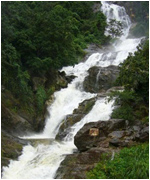 